INDICAÇÃO Nº 1251/2020Indica ao Poder Executivo Municipal a realização de serviços de tapa buracos em trecho de Rua localizada no Jardim América.Excelentíssimo Senhor Prefeito Municipal, Nos termos do Art. 108 do Regimento Interno desta Casa de Leis, dirijo-me a Vossa Excelência para sugerir que, por intermédio do Setor competente, sejam realizados serviços de tapa buracos na Rua Professor Antônio Arruda Ribeiro, trecho correspondente entre a Avenida Tiradentes e a Rua Floriano Peixoto.			Justificativa:Este vereador esteve no local e pode averiguar que veículos estão realmente sofrendo avarias, devido a localização dos buracos (bem no meio da rua) e pelo tamanho dos mesmos.Plenário “Dr. Tancredo Neves”, em 29 de maio de 2020.Gustavo Bagnoli-vereador-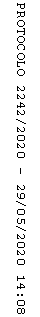 